К А Р А Р 					            	                                                Р Е Ш Е Н И ЕО временном исполнении полномочий главы сельского поселения Новозирганский сельсовет муниципального района Хайбуллинский район Республики БашкортостанВ связи с досрочным прекращением Сайфуллиным И.И. полномочий главы сельского поселения Новозирганский сельсовет муниципального района Хайбуллинский район Республики Башкортостан и в соответствии со статьей 19.1 Устава сельского поселения Новозирганский сельсовет муниципального района Хайбуллинский район Республики Башкортостан, Совет сельского поселения Новозирганский сельсовет муниципального района Хайбуллинский район Республики Башкортостан решил:1. Временное исполнение полномочий главы сельского поселения Новозирганский сельсовет муниципального района Хайбуллинский район Республики Башкортостан, с 18 февраля 2021 года возложить на Рахматуллина Забира Хадиевича.2. Настоящее решение вступает в силу со дня подписания. Председатель Совета сельского поселенияНовозирганский сельсовет муниципального района Хайбуллинский районРеспублики Башкортостан                                                Г.А. Рахметов                           с. Новый Зирган 18 февраля 2021 года№Р-15/51Башкортостан Республикаһының Хәйбулла районымуниципаль районыныңЯңы Ергән ауыл советыауыл биләмәһе Советы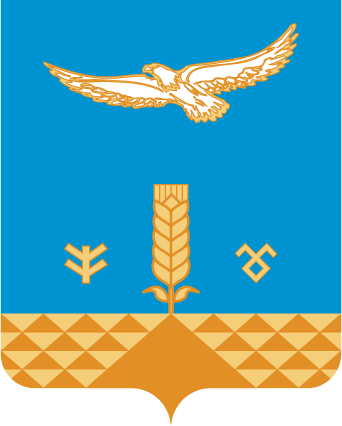 Совет сельского поселения Новозирганский сельсоветмуниципального районаХайбуллинский районРеспублики Башкортостан